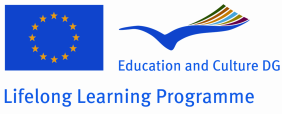 LIFELONG LEARNING PROGRAMME GRUNDTVIG Learning Partnership “The history for you and me” Date:  4-5th March 2013Location: Trieste (Italy)Workshop 2: The list of the barriers to accessibility - identify any existing barriers in ensuring the accessibility of historical heritage buildings and the possible solutionsPROGRAMME – Day 1 Monday 4th March 20139:00 – 10:30	Confcommercio Trieste – Via San Nicolò, 5Welcome by Pixel Service & Consulting Srl and introduction of the local partners invited to take part in the meeting. The agenda presentation and a brief discussion about the criteria used to select the historical buildings will follow. Later the partners will present the accessibility laws and legislation (National/Local) in relation to their country as decided in the previous meeting in Dover.11:00 – 13:00	Visit to Revoltella Museum an historic building hosting an art gallery in the Trieste city centre.13:00 – 15:00	Lunch at the Birreria Paulaner (Riva Nazario Sauro, 22) 15:00 – 15:30	Transfer to Miramare Castle15:30 – 17:30	Visit to Miramare Castle and to the park(http://www.castello-miramare.it/)17:30 – 19:30	Return to hotels and free time19:30 – 22:00	Leave for dinner (Ristorante Le Terrazze – Strada Costiera, 22)PROGRAMME – Day 2 Tuesday 5th March 20139:30			Meeting in front of the Chamber of Commerce(Piazza della Borsa, 4)10:00 – 10:30	Visit to the local Chamber of Commerce palace10:30 – 11:00	Transfer to the City Hall11:00 - 12:00	Press conference to present the project to the local media and to promote the importance of the accessibility in the historical buildings12:00 – 13:30	Lunch time (Ristorante Ai Fiori – Piazza Hortis, 7)14:00		Return to the hotel to prepare for return travel